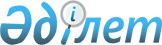 Об утверждении Правил и сроков представления физическими и юридическими лицами, участвующими в выполнении функций по управлению государственным имуществом, отчетов обо всех сделках имущественного характера и финансовой деятельности, связанных с государственной собственностью
					
			Утративший силу
			
			
		
					Постановление Правительства Республики Казахстан от 4 марта 2016 года № 130. Утратило силу постановлением Правительства Республики Казахстан от 10 августа 2023 года № 660.
      Сноска. Утратило силу постановлением Правительства РК от 10.08.2023 № 660 (вводится в действие по истечении десяти календарных дней после дня его первого официального опубликования).
      Вводится в действие с 1 января 2017 года.
       В соответствии с пунктом 11 статьи 11 Закона Республики Казахстан от 18 ноября 2015 года "О противодействии коррупции" Правительство Республики Казахстан ПОСТАНОВЛЯЕТ:
      1. Утвердить прилагаемые Правила и сроки представления физическими и юридическими лицами, участвующими в выполнении функций по управлению государственным имуществом, отчетов обо всех сделках имущественного характера и финансовой деятельности, связанных с государственной собственностью.
      2. Настоящее постановление вводится в действие с 1 января 2017 года и подлежит официальному опубликованию. Правила и сроки представления физическими и юридическими
лицами, участвующими в выполнении функций по управлению
государственным имуществом, отчетов обо всех сделках
имущественного характера и финансовой деятельности, связанных
с государственной собственностью
1. Общие положения
      1. Настоящие Правила и сроки представления физическими и юридическими лицами, участвующими в выполнении функций по управлению государственным имуществом, отчетов обо всех сделках имущественного характера и финансовой деятельности, связанных с государственной собственностью, (далее – Правила) разработаны в соответствии с пунктом 11 статьи 11 Закона Республики Казахстан от 18 ноября 2015 года "О противодействии коррупции" и определяют порядок и сроки представления физическими и юридическими лицами, участвующими в выполнении функций по управлению государственным имуществом, отчетов обо всех сделках имущественного характера и финансовой деятельности, связанных с государственной собственностью, в государственный орган, осуществляющий в отношении государственного имущества правомочия собственника.
      2. Основные понятия, используемые в настоящих Правилах:
      1) программное обеспечение – совокупность программ, программных кодов, а также программных продуктов с технической документацией, необходимой для их эксплуатации;
      2) исполнительный орган, финансируемый из местного бюджета, – государственное учреждение, уполномоченное акиматом на распоряжение коммунальным (областным, районным) имуществом, финансируемое из соответствующих местных бюджетов;
      3) государственное имущество – республиканское и коммунальное имущество;
      4) физические лица, участвующие в выполнении функций по управлению государственным имуществом, (далее – физические лица) – физические лица, заключившие договор имущественного найма (аренды) государственного имущества и (или) договор доверительного управления государственным имуществом;
      5) юридические лица, участвующие в выполнении функций по управлению государственным имуществом, (далее – юридические лица) – юридические лица, заключившие договор имущественного найма (аренды) государственного имущества и (или) договор доверительного управления государственным имуществом; 
      6) уполномоченный орган по управлению государственным имуществом – центральный исполнительный орган, осуществляющий в пределах своей компетенции руководство в сфере управления республиканским имуществом, реализации прав государства на республиканское имущество, приватизации и государственного мониторинга собственности в отраслях экономики, имеющих стратегическое значение, и стратегических объектов, за исключением имущества, закрепленного за Национальным Банком Республики Казахстан;
      7) договор имущественного найма (аренды) государственного имущества – сделка, совершенная в письменной форме, согласно которой наймодатель обязуется предоставить нанимателю государственное имущество за плату во временное владение и пользование;
      8) договор доверительного управления государственным имуществом – сделка, совершенная в письменной форме, согласно которой доверительный управляющий обязуется осуществлять от своего имени управление переданным в его владение, пользование и распоряжение государственным имуществом, если иное не предусмотрено договором или законодательными актами, в интересах выгодоприобретателя;
      9) реестр государственного имущества (далее – реестр) – единая информационная автоматизированная система учета государственного имущества, за исключением имущества, находящегося в оперативном управлении специальных государственных органов, и государственного материального резерва.
      3. Отчеты подразделяются на:
      1) отчет обо всех сделках имущественного характера, связанных с государственной собственностью;
      2) отчет о финансовой деятельности, связанной с государственной собственностью. 2. Порядок и сроки представления отчетов обо всех сделках
имущественного характера и финансовой деятельности, связанных
с государственной собственностью
      4. Физическими и юридическими лицами отчет представляется по следующим сделкам имущественного характера:
      1) субаренды государственного имущества; 
      2) залога государственного имущества; 
      3) по проведению третьими лицами улучшений государственного имущества; 
      4) отчуждения государственного имущества. 
      5. Физическими и юридическими лицами, являющимися нанимателями, в случае заключения сделок, предусмотренных пунктом 4 Правил, отчеты обо всех сделках имущественного характера, связанных с государственной собственностью, представляются в течение 10 (десять) рабочих дней со дня заключения такой сделки.
      6. Индивидуальные предприниматели и юридические лица, являющиеся доверительными управляющими по управлению государственным имуществом, в случае заключения сделки об отчуждении или залоге государственного имущества, отчет обо всех сделках имущественного характера, связанных с государственной собственностью, представляют в сроки, предусмотренные договором доверительного управления государственным имуществом. 
      7. Отчет обо всех сделках имущественного характера, связанных с государственной собственностью, представляется по форме согласно приложению к настоящим Правилам и включает в себя следующие сведения:
      1) вид сделки (субаренда, залог, проведение улучшений, отчуждение); 
      2) реквизиты сделки (номер и дата договора, сроки исполнения сделки, стороны сделки, условия оплаты или порядок внесения платежей, предусмотренные сделкой); 
      3) описание и стоимость государственного имущества, являющегося предметом сделки. 
      8. Отчет о финансовой деятельности доверительного управляющего, связанного с государственным имуществом, переданным ему в доверительное управление, представляется в соответствии с законодательством Республики Казахстан о бухгалтерском учете и финансовой отчетности до 1 июня года, следующего за отчетным. 
      9. Физические и юридические лица формируют отчет в электронном виде с использованием программного обеспечения, подписывают его электронной цифровой подписью, выданной национальным удостоверяющим центром, и направляют в уполномоченный орган по управлению государственным имуществом – в отношении республиканского имущества или исполнительный орган, финансируемый из местного бюджета, – в отношении коммунального имущества посредством реестра, используя имеющийся в программном обеспечении сервис для отправки и включения отчета в структуру реестра.
      Отчет представляется в целях контроля уполномоченным органом по управлению государственным имуществом или исполнительным органом, финансируемым из местного бюджета, за эффективным использованием государственного имущества.
      10. Уполномоченный орган по управлению государственным имуществом или исполнительный орган, финансируемый из местного бюджета, посредством реестра в течение трех рабочих дней с даты поступления отчета направляет на электронный адрес физических и юридических лиц, указанный в их электронных цифровых подписях, электронное уведомление о включении отчета в реестр или причинах его возврата для доработки.
      11. Основанием для возврата отчета является несоблюдение физическими или юридическими лицами требований, указанных в пунктах 7, 8 и 9 настоящих Правил.
      12. В случае возврата отчета, физическое и (или) юридическое лицо устраняет замечания и направляет повторно отчет в реестр в течение трех рабочих дней со дня получения уведомления о возврате отчета.
      форма  Отчет физического и (или) юридического лица, участвующего
в выполнении функций по управлению государственным имуществом,
обо всех сделках имущественного характера, связанных
с государственной собственностью
					© 2012. РГП на ПХВ «Институт законодательства и правовой информации Республики Казахстан» Министерства юстиции Республики Казахстан
				
Премьер-Министр
Республики Казахстан
К. МасимовУтверждены
постановлением Правительства
Республики Казахстан
от 4 марта 2016 года № 130Приложение
к Правилам и срокам представления
физическими и юридическими лицами,
участвующими в выполнении функций
по управлению государственным имуществом,
отчетов обо всех сделках имущественного
характера и финансовой деятельности,
связанных с государственной собственностью
№ п/п
Вид сделки (субаренда, залог, проведение улучшений, отчуждение)
Реквизиты сделки 
Реквизиты сделки 
Реквизиты сделки 
Реквизиты сделки 
Описание и стоимость государственного имущества, являющегося предметом сделки
№ п/п
Вид сделки (субаренда, залог, проведение улучшений, отчуждение)
номер и дата договора
стороны сделки
сроки исполнения сделки
условия оплаты или порядок внесения платежей, предусмотренные сделкой
Описание и стоимость государственного имущества, являющегося предметом сделки